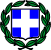 ΕΛΛΗΝΙΚΗ ΔΗΜΟΚΡΑΤΙΑ ΥΠΟΥΡΓΕΙΟ ΠΑΙΔΕΙΑΣ, ΘΡΗΣΚΕΥΜΑΤΩΝ ΚΑΙ ΑΘΛΗΤΙΣΜΟΥ ΕΔ ΕΣΠΑ Υ.ΠΑΙ.Θ.Α. ΣΥΜΦΩΝΗΤΙΚΟ ΣΥΝΕΡΓΑΣΙΑΣ ΓΙΑ ΤΗΝ ΥΛΟΠΟΙΗΣΗ ΤΟΥ ΕΡΓΟΥ ΜΕ ΤΙΤΛΟ «…………»  Τα ακόλουθα συμβαλλόμενα μέρη: (α) το Ανώτατο Εκπαιδευτικό Ίδρυμα με την επωνυμία «ΠΑΝΕΠΙΣΤΗΜΙΟ ΚΡΗΤΗΣ – ΕΙΔΙΚΟΣ ΛΟΓΑΡΙΑΣΜΟΣ ΚΟΝΔΥΛΙΩΝ ΕΡΕΥΝΑΣ» (ΕΛΚΕ ΠΚ) που εδρεύει στο Ρέθυμνο (Πανεπιστημιούπολη Γάλλου, Τ.Κ 74150), με ΑΦΜ 090273059, ΔΟΥ Ρεθύμνου, νόμιμα εκπροσωπούμενο από τον Καθ. Μιχαήλ Παυλίδη/ Αντιπρύτανη Έρευνας και Ανάπτυξης, το οποίο θα αποκαλείται εφεξής «Συντονιστής φορέας», (β) το Ανώτατο Εκπαιδευτικό Ίδρυμα με την επωνυμία «……………………………………………………………», που εδρεύει στ… …………………………………………………………….………….., νόμιμα εκπροσωπούμενο από τον ………………………………………………………………………………………………………….., το οποίο θα αποκαλείται εφεξής  ος συμβαλλόμενος», Συνάπτουν συμφωνητικό συνεργασίας για την υλοποίηση του έργου με τον τίτλο «Εμπιστοσύνη στα Αστέρια μας» με Κωδικό Δράσης 16289, το οποίο εφεξής για χάρη συντομίας θα αποκαλείται «το έργο». Έχοντας υπόψη την κείμενη Εθνική και Κοινοτική Νομοθεσία και ειδικότερα τις παρακάτω διατάξεις όπως αυτές ισχύουν κάθε φορά :  Το έργο με τίτλο «Εμπιστοσύνη στα Αστέρια μας» το οποίο έχει ενταχθεί στο Ταμείο Ανάκαμψης και Ανθεκτικότητας δυνάμει της με αρ. πρωτ.. 6581/8-12-2023 (ΑΔΑ:ΡΠΞΥ46ΝΚΠΔ-943) Απόφαση περί ανάθεσης Υλοποίησης Δράσης/ Έργου με τίτλο «SUB4. Εμπιστοσύνη στα Αστέρια μας/ Trust your Stars» και κωδικό ΟΠΣ ΤΑ 5180664 στην Μονάδα ΤΑΑ, στο πλαίσιο χρηματοδότησης από το Ταμείο Ανάκαμψης και Ανθεκτικότητας, όπως ισχύει.  Την με αρ. πρωτ. 1795/15-42024. Πρόσκληση (ΑΔΑ69ΛΨ46ΝΚΠΔ-ΗΤ8) με τίτλο «SUB4: «Εμπιστοσύνη στα Αστέρια μας» Την υποβληθείσα Αίτηση Χρηματοδότησης για το έργο «Εμπιστοσύνη στα Αστέρια μας» των Φορέων της Σύμπραξης με τίτλο «………………………..…..». Τον Οδηγό Χρηματοδότησης και Διαχείρισης του ΕΛΚΕ Πανεπιστημίου Κρήτης (ΦΕΚ Β΄ 7786/31.12.2023), Συντονιστή Φορέα Τον Οδηγό Χρηματοδότησης και Διαχείρισης του ΕΛΚΕ ΑΕΙ…………., Συνδικαιούχου Την Απόφαση της Επιτροπής Ερευνών του Πανεπιστημίου Κρήτης ………….. (Συντονιστής Φορέας) για την έγκριση υποβολής της αιτήσεως χρηματοδότησης και του Συμφωνητικού Συνεργασίας  για τη Δράση ΙΙ Την Απόφαση της Επιτροπής Ερευνών του ΑΕΙ …………………………… (2ος  συμβαλλόμενος) για την έγκριση υποβολής της αιτήσεως χρηματοδότησης και του Συμφωνητικού Συνεργασίας  για τη Δράση ΙΙ. συμφωνούν, συνομολογούν και κάνουν αμοιβαίως δεκτά τα ακόλουθα: Άρθρο 1 – Αντικείμενο της σύμβασης 1.1.Οι ανωτέρω Συμβαλλόμενοι συμφωνούν για την υποβολή Πρότασης με τίτλο «…………………» στο πλαίσιο της Πρόσκλησης της Επιτελικής Δομής ΕΣΠΑ ΥΠΑΙΘΑ/ Μονάδα ΤΑΑ, με αρ. πρωτ. 1795/15-4-2024  (ΑΔΑ69ΛΨ46ΝΚΠΔ-ΗΤ8) με τίτλο «SUB4: «Εμπιστοσύνη στα Αστέρια μας», αποδεχόμενοι τους όρους και τις προϋποθέσεις που ορίζονται σε αυτήν, προκειμένου να αξιολογηθεί με βάση την προβλεπόμενη σχετική διαδικασία και να επιλεγεί για χρηματοδότηση από την Επιτελική Δομή ΕΣΠΑ Υ.ΠΑΙ.Θ.Α. 1.2.Οι Συμβαλλόμενοι συμφωνούν στο αντικείμενο και τους στόχους του προτεινόμενου έργου, όπως αυτά  ορίζονται στο Άρθρο 2 της παρούσας. Άρθρο 2 – Υποχρεώσεις και Δικαιώματα των Συμβαλλομένων  2.1.Σκοπός της παρούσας Σύμβασης είναι η διατύπωση των όρων συνεργασίας μεταξύ των Συμβαλλομένων, η οργάνωση της διαχείρισης του Έργου και ο επιμερισμός του φυσικού και οικονομικού αντικειμένου του έργου που καθένας εξ αυτών αναλαμβάνει καθώς και ο καθορισμός των υποχρεώσεων που αναλαμβάνονται για τη διαχείριση του έργου με τίτλο «……………….».  (Σημείωση: Συνοπτική περιγραφή φυσικού αντικειμένου του έργου)  2.2.Ο Συντονιστής έργου που ορίσθηκε με την απόφαση της Επιτροπής Ερευνών του Συντονιστή Φορέα  έχει την ευθύνη για την επικοινωνία με την ΕΔ ΕΣΠΑ Υ.ΠΑΙ.Θ.Α. για θέματα υλοποίησης του έργου. 2.3.Οι Επιστημονικοί Υπεύθυνοι (ΕΥ) που ορίστηκαν με αποφάσεις των Επιτροπών Ερευνών των Α.Ε.Ι., σύμφωνα με το άρθρο 234 του Ν. 4957/2022 και τους Οδηγούς Χρηματοδότησης των Ε.Λ.Κ.Ε. των ΑΕΙ, για τις ανάγκες του παρόντος Συμφωνητικού, συμφωνούν ότι χρέη Επιστημονικού Υπεύθυνου του Έργου συνολικά θα αναλάβει ο/η ………………..(ον/νυμο, ιδιότητα, ΑΕΙ). Ο/Η Ε.Υ του Έργου έχει την ευθύνη για τον συντονισμό και την επίβλεψη του έργου από επιστημονικής και τεχνικής πλευράς, την εις βάθος γνώση της θεματικής περιοχής του έργου, την αρτιότητα της υλοποίησης του ερευνητικού σχεδίου και την τήρηση των σχετικών χρονοδιαγραμμάτων. Άρθρο 3 – Κοινές υποχρεώσεις των Φορέων Σύμπραξης 3.1.Οι Συμβαλλόμενοι δεσμεύονται για την αποτελεσματική υλοποίηση του Έργου, ήτοι να συνεργάζονται, να εκτελούν και να εκπληρώνουν εγκαίρως όλες τις υποχρεώσεις τους, καλόπιστα και υπό τους όρους, προϋποθέσεις και διαδικασίες που αναφέρονται στην Πρόσκληση του έργου  και στην Απόφαση Έγκρισης. 3.2.Κάθε Συμβαλλόμενος δεσμεύεται να γνωστοποιεί εγκαίρως στους λοιπούς Συνδικαιούχους κάθε σημαντική πληροφορία, γεγονός, πρόβλημα ή καθυστέρηση που ενδέχεται να επηρεάσει το έργο. Επίσης, είναι υποχρεωμένος να γνωστοποιεί όλες τις πληροφορίες και το υλικό που είναι αναγκαία για την εκπλήρωση των υποχρεώσεών τους. 3.3.Κάθε Συμβαλλόμενος διατηρεί την ευθύνη για τη διαχείριση του φυσικού και οικονομικού αντικειμένου του τμήματος του έργου που αναλαμβάνει.3.4.Οι Συμβαλλόμενοι δηλώνουν και συμφωνούν ότι θα ενεργούν με καλή πίστη και πνεύμα συνεργασίας προς όφελος όλων, απέχοντας από οποιαδήποτε ενέργεια η οποία θα είχε ως άμεσο ή έμμεσο αποτέλεσμα την πρόκληση οποιασδήποτε ζημίας στα λοιπά συμβαλλόμενα μέρη.  Κάθε Συμβαλλόμενος καθίσταται αποκλειστικά υπεύθυνος για οποιαδήποτε απώλεια, ζημία ή τραυματισμό έναντι τρίτων που προκαλείται αποκλειστικά από τη διεκπεραίωση των δραστηριοτήτων που βρίσκονται υπό την ευθύνη του, στο πλαίσιο του Έργου.3.5.Οι Συμβαλλόμενοι είναι από κοινού υπεύθυνοι για την ορθή εκτέλεση του έργου καθώς και για πιθανές κυρώσεις που επιφέρει η μη εκπλήρωση των υποχρεώσεων που περιλαμβάνονται στην απόφαση ένταξης, και μέχρι του ποσού συμμετοχής του καθενός στον προϋπολογισμό του έργου.3.6.Κάθε Συμβαλλόμενος θα εκδίδει τιμολόγια ή άλλα παραστατικά έγγραφα του έργου και θα μεριμνά για την εξόφληση των δαπανών του έργου. 3.7.Κάθε Συμβαλλόμενος υποχρεούται να τηρεί φάκελο φυσικού και οικονομικού αντικειμένου του έργου 3.8.Οι Συμβαλλόμενοι φέρουν αλληλέγγυα και εις ολόκληρον ευθύνη έναντι της ΕΔ ΕΣΠΑ Υ.ΠΑΙ.Θ.Α για την ορθή και νόμιμη υλοποίηση του έργου και είναι από κοινού υπεύθυνοι για πιθανές κυρώσεις που επιφέρει ή μη εκπλήρωση των υποχρεώσεων που περιλαμβάνονται στην απόφαση ένταξης . Άρθρο 4– Διάρκεια 4.1. Η διάρκεια ισχύος του παρόντος ορίζεται από την έναρξη του έργου που συμπίπτει με την ημερομηνία έκδοσης της Εγκριτικής Απόφασης Χορήγησης Ενίσχυσης του, έως την λήξη του στις 31/12/2025, οπότε και λήγει αυτοδικαίως χωρίς καμία απολύτως υποχρέωση έγγραφης ειδοποίησης του ενός Φορέα έναντι του άλλου, με δυνατότητα παράτασης σε περίπτωση τροποποίησης της διάρκειας του έργου από τον χρηματοδότη.4.2. Απαγορεύεται στα μέρη να προβαίνουν πρόωρα στη μονομερή λύση του παρόντος, με τις εξαιρέσεις που εισάγονται στο άρθρο 6 του παρόντος. Άρθρο 5 – Απόσυρση Φορέα και συνέπειες 5.1 Σε περίπτωση που ένα Ανώτατο Εκπαιδευτικό Ίδρυμα αιτηθεί διακοπή συμμετοχής στο έργο προκαλείται πρόωρος τερματισμός του έργου και διακοπή της χρηματοδότησης. 5.2. Ο Αποσυρόμενος Φορέας είναι υπόχρεος σε αποζημίωση του αντισυμβαλλόμενου εάν η απόσυρση έχει επιπτώσεις στη διεκπεραίωση του έργου. Το ποσό θα καθορίζεται από τον Φορέα της Σύμπραξης ο οποίος δεν είχε αποσυρθεί. Ο Αποσυρόμενος Φορέας θα πρέπει να τηρήσει όλες τις οικονομικές του υποχρεώσεις που ίσχυαν πριν από την ημερομηνία της απόσυρσής του. Ο Αποσυρόμενος Φορέας θα πρέπει να επιστρέψει όλο το ποσό που αντιστοιχεί στις προκαταβολές που έλαβε από την ΕΔ ΕΣΠΑ Υ.ΠΑΙ.Θ.Α., αφού αφαιρεθεί το ποσό που δαπανήθηκε για την εκτέλεση του έργου πριν από την ημερομηνία αποχώρησής του, υποβάλλοντας τα κατάλληλα δικαιολογητικά. Ο Αποσυρόμενος Φορέας θα επιστρέψει όλο τον εξοπλισμό ή τα υλικά που του παρασχέθηκαν από τον άλλο Φορέα της Σύμπραξης στο πλαίσιο του έργου. Ο Αποσυρόμενος Φορέας συμφωνεί να παρέχει, ακόμη και μετά την αποχώρησή του, επαρκή υποστήριξη στον άλλο Φορέα της Σύμπραξης για την ολοκλήρωση της εργασίας που σχετίζεται με τις δικές του δραστηριότητες, (όπως αυτές καθορίζονται στην Εγκριτική Απόφαση Χορήγησης Ενίσχυσης πριν από την αποχώρησή του) στο πλαίσιο του έργου και των σχετικών Παραδοτέων. Άρθρο 6 – Δικαιώματα διανοητικής ιδιοκτησίας 6.1. Γενικά  Κάθε Συμβαλλόμενος Φορέας δεσμεύεται καταρχήν από τους όρους και τις προϋποθέσεις που καθορίζονται από την Εγκριτική Απόφαση Χορήγησης Ενίσχυσης και από την Πρόσκληση του έργου «Εμπιστοσύνη στα Αστέρια μας», εκτός αν στο παρόν Συμφωνητικό αναφέρονται συμπληρωματικές διατάξεις.  6.2. Ιδιοκτησία και Προστασία Γνώσης  6.2.1. Γενικά  Κατά γενική αρχή τα αποτελέσματα που παράγονται κατά τη διάρκεια εκτέλεσης του έργου, δηλαδή η παραγόμενη γνώση (foreground), αποτελεί ιδιοκτησία του Φορέα που την παράγει. 6.2.2. Συνιδιοκτησία  Εάν κατά τη διάρκεια υλοποίησης του έργου παραχθεί κοινή εφεύρεση, σχεδιασμός, προϊόν ή εργασία, στην οποία έχουν συνεισφέρει οι Φορείς της Σύμπραξης και εάν τα χαρακτηριστικά της εφεύρεσης, σχεδιασμού, προϊόντος ή εργασίας είναι τέτοια που καθιστούν αδύνατο τον διαχωρισμό για το σκοπό υποβολής αίτησης για απόκτηση και διατήρηση της προστασίας των αντίστοιχων δικαιωμάτων διανοητικής ιδιοκτησίας, οι εμπλεκόμενοι Φορείς της Σύμπραξης συμφωνούν ότι θα αποταθούν από κοινού για την απόκτηση και τη διατήρηση των αντίστοιχων δικαιωμάτων. Σε αντίθετη περίπτωση, θα επιδιώξουν την σύναψη κατάλληλων, μεταξύ τους, συμφωνιών τόσο ως προς την προστασία των δικαιωμάτων διανοητικής ιδιοκτησίας όσο και ως προς τον επιμερισμό του αντίστοιχου κόστους. Σε κάθε περίπτωση, οι συνδικαιούχοι θα έχουν το δικαίωμα χρήσης και παραχώρησης της χρήσης (με μη-αποκλειστικές άδειες) των εν λόγων δικαιωμάτων, με βάση τους όρους των τυχόν προϋπαρχουσών συμφωνιών, χωρίς την υποχρέωση καταβολής οικονομικού ανταλλάγματος προς τους υπόλοιπους Φορείς της Σύμπραξης ή της συγκατάθεσης αυτών. 6.2.3. Μεταβίβαση δικαιωμάτων διανοητικής ιδιοκτησίας  Κάθε Μέλος της Σύμπραξης μπορεί να μεταβιβάσει ελεύθερα τα δικαιώματα διανοητικής ιδιοκτησίας των οποίων είναι δικαιούχος, με την επιφύλαξη των δικαιωμάτων και των υποχρεώσεων που προκύπτουν από το παρόν Συμφωνητικό και την Πρόσκληση του Έργου. Κάθε δικαιούχος μπορεί να προσδιορίζει (στο Παράρτημα ……. του παρόντος) συγκεκριμένους τρίτους στους οποίους προτίθεται να μεταβιβάσει την παραγόμενη Γνώση που του ανήκει. Σ’ αυτήν την περίπτωση ο άλλος Φορέας παραιτείται από το δικαίωμά του να υποβάλει ένσταση στη μεταβίβαση προς αυτούς τους τρίτους. Ωστόσο, ο μεταβιβάζων υποχρεούται να ενημερώσει προηγουμένως τον Φορέα της Σύμπραξης για την επικείμενη μεταβίβαση.  6.2.4. Κατοχύρωση προστασίας  Σε περίπτωση που ένα Μέλος της Σύμπραξης αποφασίζει, με δική του ευθύνη, να μην επιδιώξει επαρκή και αποτελεσματική προστασία για γνώση που έχει παραγάγει κατά την υλοποίηση του έργου, ο εν λόγω Φορέας θα ενημερώσει εγγράφως τον άλλο φορέα της Σύμπραξης.  Οποιοσδήποτε Φορέας της Σύμπραξης ενδιαφέρεται να αποταθεί για την απόκτηση και τη διατήρηση τέτοιας προστασίας θα ενημερώσει εγγράφως τον άλλο Φορέα της Σύμπραξης μέσα σε έναν μήνα από την παραλαβή της σχετικής ειδοποίησης. Ο παραπάνω όρος προϋποθέτει ότι οι ρυθμίσεις για τα Δικαιώματα Πρόσβασης δε θα επηρεαστούν για οποιοδήποτε Φορέα της Σύμπραξης.  6.3. Δημοσίευση Γνώσης  6.3.1. Ένας δικαιούχος του έργου δικαιούται να δημοσιεύσει Γνώση η οποία παράχθηκε από άλλο δικαιούχο ή αποτελεί Προϋπάρχουσα Γνώση (background) άλλου δικαιούχου του έργου, μόνο με προηγούμενη έγγραφη συγκατάθεση του τελευταίου. Ο όρος αυτός ισχύει ακόμη και στην περίπτωση που η εν λόγω Γνώση ή Προϋπάρχουσα Γνώση είναι συγχωνευμένη με Γνώση που ανήκει στον πρώτο. Κάθε Φορέας της Σύμπραξης θα παρέχει στους υπόλοιπους Φορείς γνωστοποίηση, τουλάχιστον τριάντα (30) ημέρες πριν, για κάθε προγραμματιζόμενη δημοσίευση της Γνώσης που βρίσκεται στην κατοχή του στο πλαίσιο του ερευνητικού Έργου, και, εάν του ζητηθεί, αντίτυπο των προς δημοσίευση πληροφοριών. Όλα τα δημοσιευμένα κείμενα θα περιέχουν τις απαραίτητες αναφορές σε υπάρχουσες δημοσιεύσεις. Εκτός από τις περιπτώσεις που έχει ήδη δώσει γραπτή συγκατάθεση για δημοσίευση, οποιοσδήποτε Φορέας της Σύμπραξης εάν θεωρήσει και είναι σε θέση να υποστηρίξει με εύλογα επιχειρήματα, ότι η δημοσίευση μπορεί να επηρεάσει δυσμενώς την προστασία της δικής του Γνώσης, μπορεί να υποβάλει ένσταση στη δημοσίευση, εντός δεκαπέντε (15) ημερολογιακών ημερών από τη λήψη της ειδοποίησης. Η ένσταση θα υποβληθεί προς τον Φορέα της Σύμπραξης που προγραμματίζει τη δημοσίευση, με κοινοποίηση προς τον Συντονιστή του Έργου.6.3.2. Διάχυση Γνώσης μετά το πέρας του Έργου.  Εάν η διάχυση της Γνώσης δεν επηρεάζει δυσμενώς την προστασία ή την χρήση της και με την επιφύλαξη των νόμιμων συμφερόντων τους, οι Φορείς της Σύμπραξης θα διασφαλίσουν την περαιτέρω διάδοση της Γνώσης τους, όπως προβλέπεται από το πλαίσιο της Πρόσκλησης του Έργου και του παρόντος Συμφωνητικού Συνεργασίας.6.3.3. Προστασία προσωπικών δεδομένωνΟι φορείς της Σύμπραξης δεσμεύονται ότι τόσο κατά την εκτέλεση του έργου όσο και στις σχετικές δημοσιεύσεις των αποτελεσμάτων της έρευνας θα λαμβάνουν κατάλληλα μέτρα για την συμμόρφωσή τους με την ισχύουσα ενωσιακή και εθνική νομοθεσία σχετικά με την προστασία του ατόμου από την επεξεργασία δεδομένων προσωπικού χαρακτήρα.6.4. Δικαιώματα Πρόσβασης 6.4.1 Γενικές Αρχές  Κάθε Φορέας της Σύμπραξης θα λάβει τα κατάλληλα μέτρα για να διασφαλίσει την χορήγηση των Δικαιωμάτων Πρόσβασης που απαιτούνται για την εκπλήρωση των υποχρεώσεων που προβλέπονται από την Εγκριτική Απόφαση Χορήγησης Ενίσχυσης και από το παρόν Συμφωνητικό Συνεργασίας, ακόμη και στην περίπτωση ύπαρξης δικαιωμάτων των υπαλλήλων του, ή οποιουδήποτε προσώπου που ορίζεται ή δεσμεύεται για τη διεκπεραίωση των δραστηριοτήτων που έχει αναλάβει στο έργο.  Οι Φορείς της Σύμπραξης συμφωνούν ότι τα Δικαιώματα Πρόσβασης χορηγούνται σε μη αποκλειστική βάση.Οι Φορείς της Σύμπραξης επίσης συμφωνούν ότι, εάν δεν αναφέρεται αλλιώς στο παρόν Συμφωνητικό ή εάν δεν έχει ήδη γίνει η αντίστοιχη παραχώρηση από τον ιδιοκτήτη της Γνώσης ή της Προϋπάρχουσας Τεχνογνωσίας, τα Δικαιώματα Πρόσβασης δεν θα περιλαμβάνουν το δικαίωμα παραχώρησης εκμετάλλευσης σε τρίτους (sub-licenses).6.4.2. Αναγνώριση Προϋπάρχουσας Τεχνογνωσίας  Οι Φορείς της Σύμπραξης έχουν παραθέσει και απαριθμήσει στο Παράρτημα …….. του παρόντος Συμφωνητικού την Προϋπάρχουσα Τεχνογνωσία που απαιτείται για τη διεκπεραίωση του ερευνητικού έργου, για την οποία μπορούν να χορηγήσουν δικαιώματα πρόσβασης. Οι Φορείς της Σύμπραξης συμφωνούν ότι οποιαδήποτε άλλη Προϋπάρχουσα Τεχνογνωσία θα θεωρηθεί ως μη αναγκαία για τη διεκπεραίωση του έργου και θα αποκλειστεί από τις ρυθμίσεις που αφορούν τα Δικαιώματα Πρόσβασης. Συμφωνείται, ωστόσο, ότι οι πληροφορίες του Παραρτήματος …. μπορούν να ανανεωθούν για να περιλάβουν μέρος της Προϋπάρχουσας Τεχνογνωσίας, η οποία δεν περιλαμβάνεται στο Παράρτημα ………………………….., και η οποία θα μπορούσε να αποδειχθεί απαραίτητη για τη διεκπεραίωση της εργασίας ενός Φορέα της Σύμπραξης στο έργο ή για τη Χρήση της Γνώσης που προκύπτει για έναν Φορέα από το έργο, σε συνάρτηση με το ΤΠΕ.  Οι Φορείς της Σύμπραξης δεσμεύονται να ενημερώσουν εγκαίρως και εγγράφως τα υπόλοιπα Μέλη για την ύπαρξη οποιουδήποτε περιορισμού στα Δικαιώματα Πρόσβασης, ο οποίος είναι δυνατό να επηρεάσει την υλοποίηση του ερευνητικού Έργου σύμφωνα με τους όρους της Εγκριτικής Απόφασης Χορήγησης Ενίσχυσης.6.4.3. Δικαιώματα Πρόσβασης Απαραίτητα για την Υλοποίηση του Έργου  Οι Φορείς της Σύμπραξης συμφωνούν ότι τα Δικαιώματα Πρόσβασης στην Προϋπάρχουσα Τεχνογνωσία και στην παραγόμενη Γνώση, που απαιτούνται για την υλοποίηση του έργου θα χορηγηθούν χωρίς καταβολή οικονομικού ανταλλάγματος για τη χρήση των σχετικών δικαιωμάτων διανοητικής ιδιοκτησίας (royalty-free).  6.4.4. Δικαιώματα Πρόσβασης Απαραίτητα για τη Χρήση Γνώσης Φορέα, η οποία προκύπτει από το Έργο  6.4.4.1. Απαραίτητη Χρήση Προϋπάρχουσας Τεχνογνωσίας Οι Φορείς της Σύμπραξης συμφωνούν ότι τα Δικαιώματα Πρόσβασης στην Προϋπάρχουσα Τεχνογνωσία, τα οποία απαιτούνται για τη Χρήση της δικής τους Γνώσης, θα παραχωρηθούν με δίκαιους και εύλογους όρους.  6.4.4.2. Απαραίτητη Χρήση παραγόμενης Γνώσης  Οι Φορείς της Σύμπραξης συμφωνούν ότι τα Δικαιώματα Πρόσβασης στην παραγόμενη από αυτούς Γνώση, τα οποία απαιτούνται για τη Χρήση της Γνώσης ενός άλλου Φορέα, θα χορηγηθούν χωρίς την καταβολή οικονομικού ανταλλάγματος για τη χρήση των σχετικών δικαιωμάτων διανοητικής ιδιοκτησίας.6.4.5. Αίτηση για Χορήγηση Δικαιωμάτων Πρόσβασης  Τα αναγκαία Δικαιώματα Πρόσβασης θα χορηγηθούν κατόπιν γραπτής αιτήσεως ως ακολούθως: Εάν ένας Φορέας της Σύμπραξης θεωρήσει εύλογα ότι, χωρίς την κατοχή Δικαιωμάτων Πρόσβασης στην Προϋπάρχουσα Τεχνογνωσία ή την παραγόμενη Γνώση ενός άλλου Φορέα της Σύμπραξης, η εργασία που εμπίπτει στις δικές του αρμοδιότητες στο έργο ή η Χρήση της Γνώσης που προκύπτει ως αποτέλεσμα του έργου και του ανήκει, θα ήταν τεχνικά αδύνατη ή θα τύγχανε σημαντικής καθυστέρησης, ο εν λόγω Φορέας θα ζητήσει εγκαίρως και εγγράφως τα Δικαιώματα Πρόσβασης από τον δεύτερο Φορέα, προσδιορίζοντας την απαραίτητη έκταση των Δικαιωμάτων και παρέχοντας εύλογες αποδείξεις για τη συγκεκριμένη ανάγκη. Η παραχώρηση δικαιωμάτων πρόσβασης μπορεί να εξαρτηθεί από την αποδοχή συγκεκριμένων όρων που θα διασφαλίζουν ότι αυτά τα δικαιώματα θα χρησιμοποιηθούν για το συγκεκριμένο σκοπό που δίνονται και ότι θα τηρηθούν οι υποχρεώσεις εμπιστευτικότητας του άρθρου 7 του παρόντος.6.4.6. Λογισμικό  Οι Φορείς της Σύμπραξης συμφωνούν ότι τα Δικαιώματα Πρόσβασης στις περιπτώσεις που αφορούν Λογισμικό, δε συνεπάγονται πρόσβαση στον Κώδικα Πηγής (Source Code) αλλά μόνο στον Κώδικα Αντικειμένου (Object Code), εκτός εάν αναφέρεται διαφορετικά στο παρόν Συμφωνητικό. Για το Λογισμικό, που αποτελεί Προϋπάρχουσα Τεχνογνωσία ή παραγόμενη Γνώση, οι Φορείς της Σύμπραξης συμφωνούν ότι θα έχουν Περιορισμένη Πρόσβαση στον Κώδικα Πηγής (Source Code) για την υλοποίηση της εργασίας που τους αντιστοιχεί στο πλαίσιο του έργου, αλλά δε θα έχουν οποιαδήποτε πρόσβαση στον Κώδικα Πηγής για άλλη χρήση. Κάθε Φορέας της Σύμπραξης που χορηγεί άδεια για το Λογισμικό του θα έχει το δικαίωμα να ζητήσει προηγούμενη γραπτή συμφωνία με τους εξουσιοδοτημένους φορείς, η οποία θα καθορίζει και θα εξασφαλίζει την προστασία των δικαιωμάτων ιδιοκτησίας του (proprietary rights).  6.4.7. Χρήση Σημάτων  Κάθε Φορέας της Σύμπραξης διατηρεί όλα τα δικαιώματα και τους τίτλους για τα εμπορικά και επιχειρησιακά ονόματα και επωνυμίες, τα σήματα υπηρεσιών, τα εμπορικά σήματα, τα λογότυπα ή οποιαδήποτε άλλα αναγνωριστικά σύμβολα χρησιμοποιεί για την αναγνώριση των δραστηριοτήτων του, και κανένας Φορέας της Σύμπραξης δε θα αποκτήσει, στο πλαίσιο του παρόντος Συμφωνητικού, οποιαδήποτε γενική άδεια ή άλλο σχετικό δικαίωμα ή τίτλο για οποιοδήποτε σήμα των υπολοίπων Φορέων της Σύμπραξης. Άρθρο 7 – Εμπιστευτικότητα7.1. Κατά τη διάρκεια του έργου και για μια περίοδο  τριών (3) ετών από τη λήξη του, οι Φορείς της Σύμπραξης θα θεωρούν απόρρητες/εμπιστευτικές, οποιεσδήποτε πληροφορίες που τους αποκαλύφθηκαν κατά τη διάρκεια του έργου από άλλο Φορέα της Σύμπραξης (αποκαλύπτων Φορέας), και οι οποίες χαρακτηρίζονται ρητά ως απόρρητες ή εμπιστευτικές από τον τελευταίο. Συνεπώς, κάθε Φορέας της Σύμπραξης συμφωνεί και δεσμεύεται για τα εξής:i.	ο λαμβάνων Φορέας δεν θα χρησιμοποιήσει οποιεσδήποτε τέτοιες πληροφορίες για οποιοδήποτε σκοπό εκτός του πλαισίου των όρων της Εγκριτικής Απόφασης Χορήγησης Ενίσχυσης και του παρόντος Συμφωνητικού Συνεργασίας,  ii.	ο λαμβάνων Φορέας, δεν θα αποκαλύψει οποιεσδήποτε τέτοιες εμπιστευτικές πληροφορίες σε οποιοδήποτε τρίτο, εκτός αν υπάρχει γραπτή συγκατάθεση του αποκαλύπτοντος Φορέα, καιiii.	τέτοιες πληροφορίες δεν θα αντιγραφούν, ούτε θα αναπαραχθούν συνολικά ή εν μέρει, σε περιπτώσεις όπου τέτοια αντιγραφή ή αναπαραγωγή δεν έχει εγκριθεί εκ των προτέρων γραπτώς από τον αποκαλύπτοντα Φορέα. 7.2. Καμία ευθύνη δεν καταλογίζεται για οποιεσδήποτε τέτοιες πληροφορίες αν :i.	έχουν δημοσιοποιηθεί πριν από, ή μετά από την κοινοποίησή τους,  ii.	είναι ήδη γνωστές στον λαμβάνοντα Φορέα, όπως αποδεικνύεται από γραπτά τεκμήρια στα αρχεία του εν λόγω Φορέα,  iii.	έχουν νομότυπα ληφθεί, χωρίς παραβίαση του παρόντος Συμφωνητικού, από τρίτο, ο οποίος δεν δεσμεύεται από τους όρους του παρόντος Συμφωνητικού, iv.	έχουν δημοσιοποιηθεί χωρίς παραβίαση του παρόντος Συμφωνητικού, v.	έχουν αναπτυχθεί καλοπροαίρετα από υπαλλήλους του λαμβάνοντος Φορέα, οι οποίοι δεν είχαν πρόσβαση στις εμπιστευτικές πληροφορίες, vi.	δεν υποδείχθηκαν επαρκώς ως εμπιστευτικές,vii.	έχουν ζητηθεί στο πλαίσιο διαδικασίας από Δικαστήριο ή άλλη δημόσια αρχή.7.3. Ο κάθε Φορέας θα επιβάλει τις ίδιες υποχρεώσεις στους υπαλλήλους του, οι οποίοι λαμβάνουν γνώση των εμπιστευτικών πληροφοριών, ακόμη και για την περίοδο μετά από το τέλος του έργου ή μετά τη λήξη της απασχόλησής τους.Άρθρο 8 – Τροποποιήσεις  Οποιαδήποτε δικαιώματα ή υποχρεώσεις των Φορέων της Σύμπραξης προκύπτουν από το παρόν Συμφωνητικό Συνεργασίας δεν μπορούν να ανατεθούν ή να μεταβιβασθούν, στο σύνολό τους ή εν μέρει, σε οποιοδήποτε τρίτο, χωρίς την προηγούμενη γραπτή συγκατάθεση του άλλου Φορέα της Σύμπραξης και με την επιφύλαξη των όρων της Εγκριτικής Απόφασης Χορήγησης Ενίσχυσης.   Σε περίπτωση που υπάρχει ουσιώδης διαφορά ανάμεσα στους όρους της Εγκριτικής Απόφασης Χορήγησης Ενίσχυσης και στις διατάξεις του παρόντος, οι Φορείς της Σύμπραξης δεσμεύονται να προβούν άμεσα σε ανάλογη τροποποίηση του παρόντος Συμφωνητικού, αν αυτό κρίνεται απαραίτητο από τον Φορέα Υλοποίησης (ΕΔ ΕΣΠΑ Υ.ΠΑΙ.Θ.Α.).Σε περίπτωση που οποιαδήποτε διάταξη του παρόντος Συμφωνητικού Συνεργασίας αποδειχθεί ότι είναι άκυρη ή αδύνατη εκπλήρωσης, ή γίνει στην πορεία άκυρη ή αδύνατη εκπλήρωσης, είτε στο σύνολό της, είτε εν μέρει, αυτό δεν θα έχει επιπτώσεις στην ισχύ των λοιπών διατάξεων του Συμφωνητικού.Άρθρο 9 - Επίλυση Διαφορών Οι Φορείς της Σύμπραξης συμφωνούν να καταβάλλουν κάθε δυνατή προσπάθεια για τη φιλική διευθέτηση οποιασδήποτε διαφωνίας η οποία ανακύπτει μεταξύ τους αναφορικά με την υλοποίηση του έργου που έχουν προτείνει στο πλαίσιο της Πρόσκλησης του Έργου και του παρόντος Συμφωνητικού.Σε περίπτωση αποτυχίας της παραπάνω διαδικασίας, κάθε διαφωνία που προκύπτει από ή σε σχέση με, το παρόν Συμφωνητικό θα επιλύεται σύμφωνα με το ελληνικό δίκαιο και αρμόδια προς τούτο ορίζονται τα δικαστήρια του Ηρακλείου Κρήτης.Άρθρο 10 – Εφαρμοστέο Δίκαιο  Το παρόν Συμφωνητικό Συνεργασίας διέπεται από το ελληνικό δίκαιο. Τούτων συμφωνηθέντων και γενομένων αποδεκτών το παρόν υπογράφεται ως ακολούθως: ΟΙ ΣΥΜΒΑΛΛΟΜΕΝΟΙ (Σημείωση: δύναται να προστίθενται σχετικά Παραρτήματα, ως αναπόσπαστα μέρη του παρόντος Συμφωνητικού Συνεργασίας) Για το Πανεπιστήμιο Κρήτης/Ειδικός Λογαριασμός Κονδυλίων ΈρευναςΟ νόμιμος εκπρόσωποςΚαθηγητής Μιχαήλ ΠαυλίδηςΑντιπρύτανηςΓια το Α.Ε.Ι.Ο/Η νόμιμος εκπρόσωποςΟ/Η Συντονιστής/-στρια ΈργουΟ/Η Επιστημονικός/-η Υπεύθυνος/-η Έργου